АДМИНИСТРАЦИЯКЛЮКВИНСКОГО СЕЛЬСОВЕТАКУРСКОГО РАЙОНА=================================================305502, Курская область, Курский район, Клюквинский сельсовет, д. Долгое, д. № 167ПОСТАНОВЛЕНИЕот 25.02.2019 № 52О внесении изменений в постановление Администрации Клюквинского сельсовета Курского района Курской области от 24.08.2016 № 406 «Об утверждении Порядка формирования, ведения,обязательного опубликования Перечня муниципальногоимущества муниципального образования «Клюквинскийсельсовет» Курского района Курской области, предназначенногодля предоставления во владение и (или) пользованиесубъектам малого и среднего предпринимательства»В соответствии с Федеральными законами от 24 июля . № 209-ФЗ «О развитии малого и среднего предпринимательства в Российской Федерации»,  от 22 июля . № 159-ФЗ «Об особенностях отчуждения недвижимого имущества, находящегося в государственной собственности субъектов Российской Федерации или в муниципальной собственности и арендуемого субъектами малого и среднего предпринимательства, и о внесении изменений в отдельные законодательные акты Российской Федерации»,  от 03.07.2018 № 185-ФЗ «О внесении изменений в отдельные законодательные акты Российской Федерации в целях расширения имущественной поддержки субъектов малого и среднего предпринимательства», Постановлением Правительства Российской Федерации от 21.08.2010 № 645 «Об имущественной поддержке субъектов малого и среднего предпринимательства при предоставлении федерального имущества», Администрация Клюквинского сельсовета Курского района ПОСТАНОВЛЯЕТ:Внести изменения в постановление Администрации Клюквинского сельсовета Курского района Курской области от 24.08.2016 № 406 «Об утверждении Порядка формирования, ведения, обязательного опубликования Перечня муниципального имущества муниципального образования «Клюквинский сельсовет» Курского района Курской области, предназначенного для предоставления во владение и (или) пользование субъектам малого и среднего предпринимательства»Пункт 2.2 Порядка дополнить следующим абзацем:«В указанный Перечень не включаются земельные участки, предназначенные для ведения личного подсобного хозяйства, огородничества, садоводства, индивидуального жилищного строительства».2. Постановление вступает в силу со дня его подписания и подлежит обнародованию.Глава Клюквинского сельсовета Курского района                         				                 В.Л. Лыков Порядокформирования, ведения, обязательного опубликования Перечня муниципального имущества муниципального образования «Клюквинский сельсовет» Курского района Курской области, предназначенного для предоставления во владение и (или) пользование субъектам малого и среднего предпринимательства1. Общие положения1.1. Настоящий Порядок формирования, ведения, обязательного опубликования перечня муниципального имущества муниципального образования «Клюквинский сельсовет» Курского района Курской области, предназначенного для передачи во владение и (или) пользование субъектам малого и среднего предпринимательства (далее - Порядок), разработан в соответствии с Федеральными законами от 24.07.2007 № 209-ФЗ "О развитии малого и среднего предпринимательства в Российской Федерации"(в редакции от 03.08.2018), от 22.06.2008 № 159-ФЗ "Об особенностях отчуждения недвижимого имущества, находящегося в государственной собственности субъектов Российской Федерации или в муниципальной собственности и арендуемого субъектами малого и среднего предпринимательства, и о внесении изменений в отдельные законодательные акты Российской Федерации", от 03.07.2018 № 185-ФЗ «О внесении изменений в отдельные законодательные акты Российской Федерации в целях расширения имущественной поддержки субъектов малого и среднего предпринимательства».1.2. Настоящий Порядок устанавливает правила формирования, ведения (с ежегодным до 1 ноября текущего года дополнением) и обязательного опубликования Перечня муниципального имущества муниципального образования «Клюквинский сельсовет» Курского района Курской области, свободного от прав третьих лиц (за исключением права хозяйственного ведения, права оперативного управления, а также имущественных прав субъектов малого и среднего предпринимательства) (далее соответственно - муниципальное имущество, Перечень), предназначенного для передачи во владение и (или) пользование на долгосрочной основе (в том числе по льготным ставкам арендной платы) субъектам малого и среднего предпринимательства и организациям, образующим инфраструктуру поддержки субъектов малого и среднего предпринимательства. Муниципальное имущество, включенное в данный Перечень, может быть отчуждено на возмездной основе в собственность субъектов малого и среднего предпринимательства в соответствии с частью 2.1 статьи 9 Федерального закона от 22 июля 2008 года N 159-ФЗ "Об особенностях отчуждения недвижимого имущества, находящегося в государственной собственности субъектов Российской Федерации или в муниципальной собственности и арендуемого субъектами малого и среднего предпринимательства, и о внесении изменений в отдельные законодательные акты Российской Федерации" и в случаях, указанных в подпунктах 6,8 и 9 пункта 2 статьи 39.3 Земельного Кодекса Российской Федерации.2. Порядок формирования, ведения и ежегодного дополнения Перечня2.1. В Перечень вносятся сведения о муниципальном имуществе, находящемся в муниципальной собственности муниципального образования «Клюквинский сельсовет» Курского района Курской области, соответствующем следующим критериям:а) муниципальное имущество свободно от прав третьих лиц (за исключением права хозяйственного ведения, права оперативного управления, а также имущественных прав субъектов малого и среднего предпринимательства); б) муниципальное имущество не ограничено в обороте;в) муниципальное имущество не является объектом религиозного назначения;г) муниципальное имущество не является объектом незавершенного строительства;д) в отношении муниципального имущества не принято решение о предоставлении его иным лицам;е) муниципальное имущество не включено в прогнозный план (программу) приватизации имущества, находящегося в собственности муниципального образования «Клюквинский сельсовет» Курского района Курской области;ж) муниципальное имущество не признано аварийным и подлежащим сносу или реконструкции.2.2. В указанный Перечень не включаются земельные участки, предусмотренные подпунктами 1 - 10, 13 - 15, 18 и 19 пункта 8 статьи 39.11 Земельного кодекса Российской Федерации, за исключением земельных участков, предоставленных в аренду субъектам малого и среднего предпринимательства.В указанный Перечень не включаются земельные участки, предназначенные для ведения личного подсобного хозяйства, огородничества, садоводства, индивидуального жилищного строительства.2.3. Муниципальное имущество, закрепленное на праве хозяйственного ведения или оперативного управления за муниципальным унитарным предприятием, на праве оперативного управления за муниципальным учреждением, по  предложению  указанных предприятия или учреждения и с согласия органа местного самоуправления, уполномоченного на согласование сделки с соответствующим имуществом, может быть включено в перечень, указанный в пункте 2.1., в порядке, установленном ч.4 статьи 18 Федерального закона от 24.07.2007 № 209-ФЗ "О развитии малого и среднего предпринимательства в Российской Федерации", в целях предоставления такого имущества во владение и (или) в пользование субъектам малого и среднего предпринимательства и организациям, образующим  инфраструктуру поддержки субъектов малого и среднего предпринимательства.2.4. Внесение сведений о муниципальном имуществе в Перечень (в том числе ежегодное дополнение), а также исключение сведений о муниципальном имуществе из Перечня осуществляются на основании постановления  Администрации Клюквинского сельсовета Курского района Курской области (далее - уполномоченный орган) об утверждении Перечня или о внесении в него изменений на основе предложений органа местного самоуправления, общероссийских некоммерческих организаций, выражающих интересы субъектов малого и среднего предпринимательства, организаций, образующих инфраструктуру поддержки субъектов малого и среднего предпринимательства, а также субъектов малого и среднего предпринимательства.Внесение в Перечень изменений, не предусматривающих исключения из перечня муниципального имущества, осуществляется не позднее 10 рабочих дней с даты внесения соответствующих изменений в реестр муниципального имущества.2.5. Рассмотрение предложения, указанного в пункте 2.3 настоящего Порядка, осуществляется уполномоченным органом в течение 30 календарных дней с даты его поступления. По результатам рассмотрения предложения уполномоченным органом принимается одно из следующих решений:а) о включении сведений о муниципальном имуществе, в отношении которого поступило предложение, в Перечень с учетом критериев, установленных пунктом 2.1 настоящего Порядка;б) об исключении сведений о муниципальном имуществе, в отношении которого поступило предложение, из Перечня с учетом положений пунктов 2.7. и 2.8. настоящего Порядка;в) об отказе в учете предложения.2.6. В случае принятия решения об отказе в учете предложения, указанного в пункте 2.3. настоящего Порядка, уполномоченный орган направляет лицу, представившему предложение, мотивированный ответ о невозможности включения сведений о муниципальном имуществе в Перечень или исключения сведений о муниципальном имуществе из Перечня.2.7. Уполномоченный орган вправе исключить сведения о муниципальном имуществе из Перечня, если в течение 2 лет со дня включения сведений о муниципальном имуществе в Перечень в отношении такого имущества от субъектов малого и среднего предпринимательства или организаций, образующих инфраструктуру поддержки субъектов малого и среднего предпринимательства, не поступило:а) ни одной заявки на участие в аукционе (конкурсе) на право заключения договора, предусматривающего переход прав владения и (или) пользования в отношении муниципального имущества;б) ни одного заявления о предоставлении муниципального имущества, в отношении которого заключение указанного договора может быть осуществлено без проведения аукциона (конкурса) в случаях, предусмотренных Федеральным законом "О защите конкуренции".2.8. Уполномоченный орган исключает сведения о муниципальном имуществе из Перечня в одном из следующих случаев:а) в отношении муниципального имущества в установленном законодательством Российской Федерации порядке принято решение о его использовании для государственных, муниципальных нужд либо для иных целей;б) право муниципальной собственности на имущество прекращено по решению суда или в ином установленном законом порядке.       2.9. Ведение Перечня осуществляется Администрацией Клюквинского сельсовета Курского района Курской области  в электронной форме.2.10. Сведения о муниципальном имуществе вносятся в Перечень в составе и по форме, которые установлены в соответствии с частью 4.4 статьи 18 Федерального закона "О развитии малого и среднего предпринимательства в Российской Федерации". 3. Порядок опубликования Перечня3.1. Перечень и внесенные в него изменения подлежат:а) обязательному опубликованию в газете «Сельская новь» - в течение 10 рабочих дней со дня утверждения;б) размещению на официальном сайте на официальном сайте Администрации Курского района Курской области в информационно-телекоммуникационной сети "Интернет" (в том числе в форме открытых данных) - в течение 3 рабочих дней со дня утверждения;в) представлению в акционерное общество «Федеральная корпорация по развитию малого и среднего предпринимательства» согласно порядка и формы, утвержденной приказом Министерства экономического развития  Российской Федерации от 20 апреля 2016 г. № 264 «Об утверждении порядка представления сведений об утвержденных перечнях государственного имущества и муниципального имущества, указанных в части 4 статьи 18 Федерального закона «О развитии малого и среднего предпринимательства в Российской Федерации», а также об изменениях, внесенных в такие перечни, в акционерное общество «Федеральная корпорация по развитию малого и среднего предпринимательства».ПРИЛОЖЕНИЕ к постановлениюАдминистрации Клюквинского сельсоветаКурского района 
от 24.08.2016 N 406(в редакции от 25.02.2019 № 52)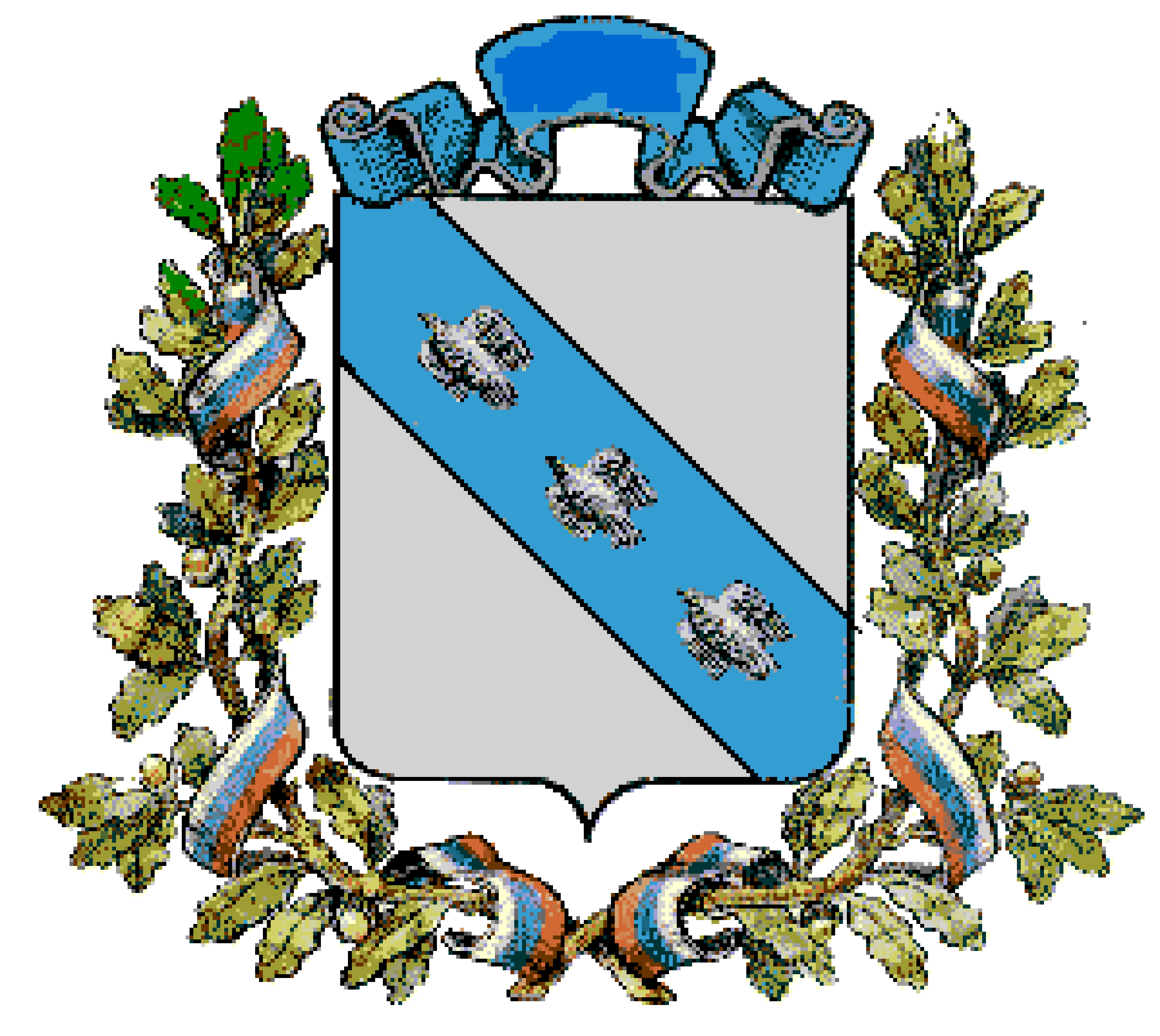 